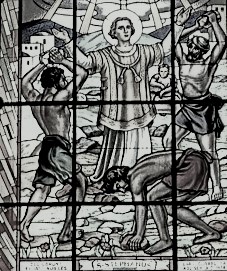       FARSKÉ OZNAMY           na týždeň od 12.9. do  18.9. 2022Liturgický kalendár:Poriadok sv. omší :Ostatné oznamy:Vo štvrtok bude poklona Sviatosti Oltárnej vo farskom kostole od 17.00. Od stredy do piatku je národná púť k Sedembolestnej Panne Márii v Šaštíne. Pontifikálna sv. omša bude vo štvrtok o 10.00. Hlavným celebrantom a kazateľom bude náš diecézny biskup Mons. Viliam Judák.Vo štvrtok o 16.00 bude pobožnosť k Sedembolestnej Panne Márii pri kaplnke pri železničnej trati.Členovia SSV si v sakristii môžu prebrať kalendár a podielovú knihu. Členské na budúci rok je 8 €.V sobotu o 19.00 začínajú na fare nácviky liturgického spevokolu. Prosíme, aby všetci prišli. Pozývame aj nových záujemcov.V piatky od 16.00 do 17,00 začnú na fare opäť nácviky detského spevokolu. Pozývame všetkých členov a radi privítame aj nových záujemcov, deti ktoré rady spievajú sú vítané.Kto by našiel fotografiu, alebo má nejakú peknú spomienku na pána dekana Markoviča, nech sa ozve pani marte Slovákovej (0903 575 842).  Pripravujeme spomienky do nového vydania farského časopisu Nádej. Ďakujeme.Na budúcu nedeľu po sv. omši, o cca 10.45 bude vo farskom kostole krátke informačné stretnutie pútnikov do Ríma. Prosíme všetkých, ktorým je to možné, aby prišli.Jedno miesto na púť do Ríma sa uvoľnilo. Ak by mal niekto záujem, treba sa ozvať na farskom úrade ešte dnes.(II. ohlášky pred diakonským svätením)PondelokNajsvätejšieho mena Máriaľ. spomienkaUtorokSv. Jána Zlatoústeho, biskupa a učiteľa CirkvispomienkaStredaPovýšenie Sv. KrížasviatokŠtvrtokSedembolestnej Panny Márie, patrónky SlovenskaslávnosťPiatokSv. Kornélia, pápeža a sv. Cypriána, biskupa, mučeníkovspomienkaSobotaSv. Hildegardy z Bingenu, opátky a učiteľky Cirkviľ. spomienkaNedeľaDvadsiata piata nedeľa v cezročnom obdobíPO – STR;  PIA - SOBŠTVRTOK NEDEĽA:Farský kostol:         06.30                18.00   07:30    10.00    18.00 07:30    10.00    18.00Nitriansky Hrádok:         08:45              08:45     Kostolný Sek:St.: 16.30                      11.15